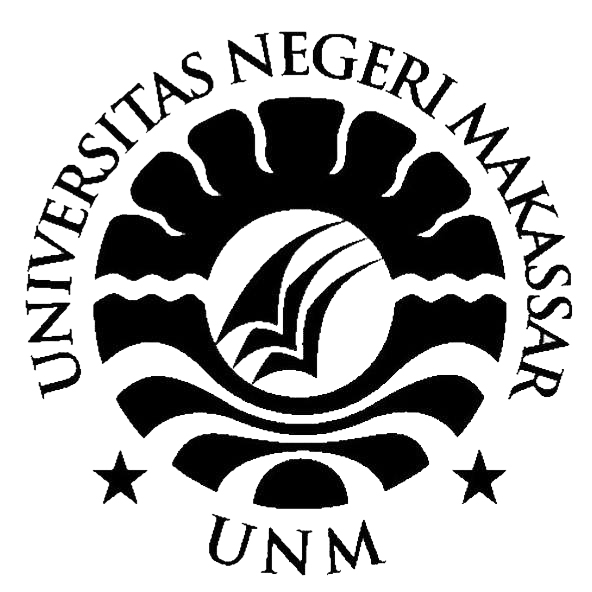 SKRIPSISTRATEGI ORANGTUA DALAM MENGEMBANGKAN KECERDASAN EMOSI ANAK USIA DINI DI KELURAHAN MACCINI BAJI KECAMATAN LAU KABUPATEN MAROSALFIANTI.F1642045028JURUSAN PENDIDIKAN LUAR SEKOLAH FAKULTAS ILMU PENDIDIKAN UNIVERSITAS NEGERI MAKASSAR2020SKRIPSISTRATEGI ORANGTUA DALAM MENGEMBANGKAN KECERDASAN EMOSI ANAK USIA DINI DI KELURAHAN MACCINI BAJI KECAMATAN LAU KABUPATEN MAROSDiajukan Untuk Memenuhi Salah Satu Persyaratan Guna Memperoleh Gelar Sarjana Starata Satu Pendidikan Pada Jurusan Pendidikan Luar Sekolah Fakultas Ilmu Pendidikan Universitas Negeri MakassarALFIANTI.F1642045028JURUSAN PENDIDIKAN LUAR SEKOLAH FAKULTAS ILMU PENDIDIKAN UNIVERSITAS NEGERI MAKASSAR2020KEMENTERIAN PENDIDIKAN DAN KEBUDAYAAN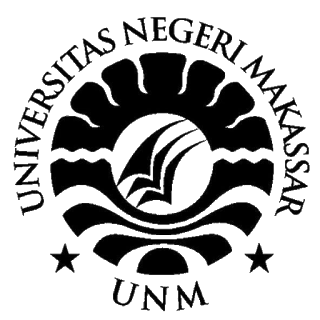 UNIVERSITAS NEGERI MAKASSARFAKULTAS ILMU PENDIDIKANJURUSAN PENDIDIKAN LUAR SEKOLAHJalan : Tamalate I Tidung Makassar Kode Pos 90222Telp. (0411) 884457 Fax (0411) 883076Laman: http://pls.fip.unm.ac.id, e-Mail pls@unm.ac.idPERSETUJUAN PEMBIMBINGSkripsi dengan judul “Strategi Orangtua dalam Mengembangkan Kecerdasan Emosi Anak Usia Dini di Kelurahan Maccini Baji Kecamatan Lau Kabupaten Maros”Atas nama:Nama		: Alfianti.FNim 		: 1642045028Jurusan		: Pendidikan Luar SekolahFakultas		: Ilmu Pendidikan Setelah diperiksa dan diteliti, serta diadakan ujian pada hari Kamis, 30 Januari  2020, skripsi dari saudari tersebut telah dinyatakan LULUS.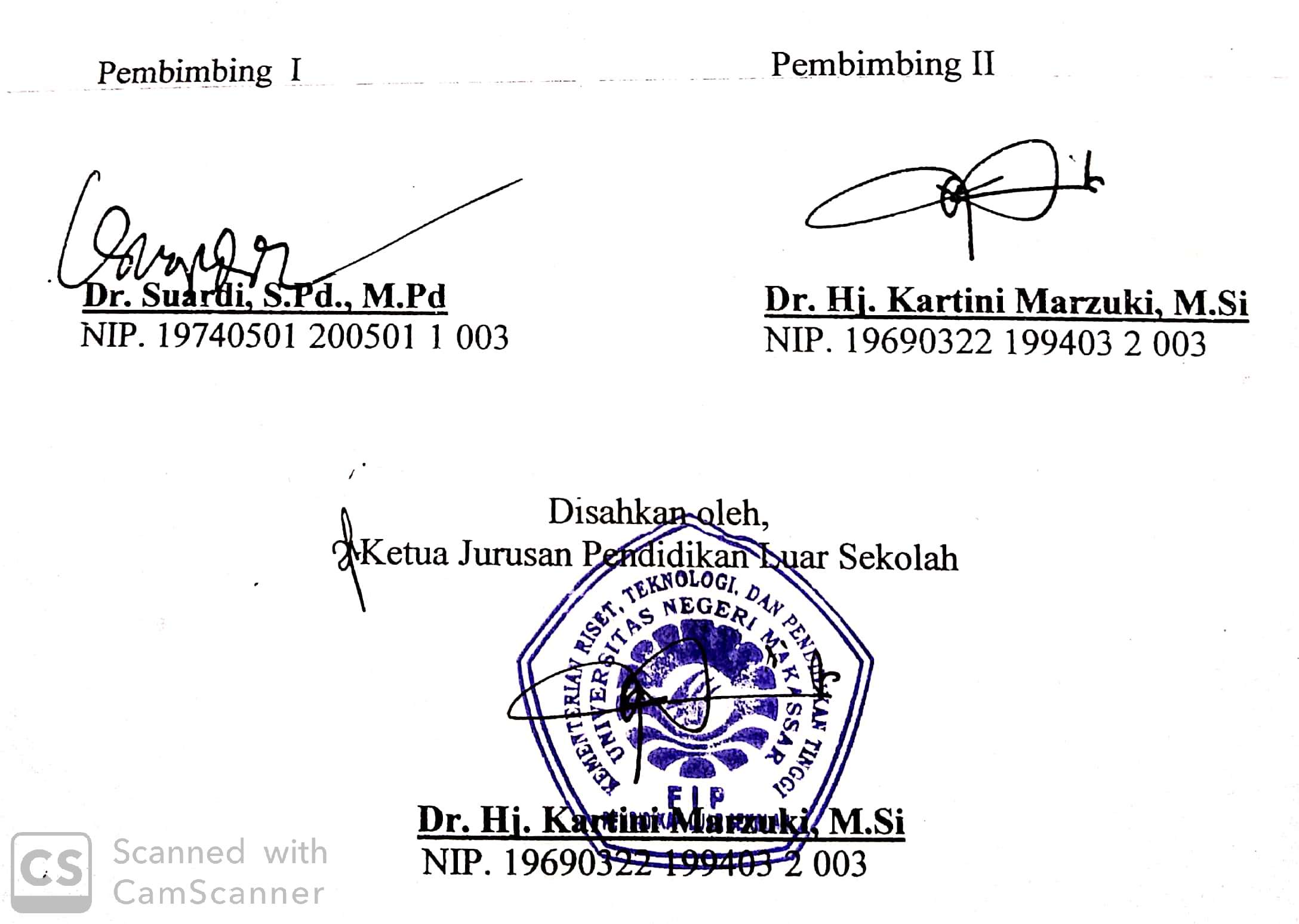   Makassar,      Januari 2020Disahkan oleh,Ketua Jurusan Pendidikan Luar SekolahDr. Hj. Kartini Marzuki, M.Si			  NIP. 19690322 199403 2 003Skripsi dengan Strategi Orangtua dalam Mengembangkan Kecerdasan Emosi Anak Usia Dini di Kelurahan Maccini Baji Kecamatan Lau Kabupaten Maros atas nama Alfianti. F, Nim 1642045028, diterima oleh Panitia Ujian Skripsi Fakultas Ilmu Pendidikan Universitas Negeri Makassar dengan SK No.585/UN36.4/PP/2020, tanggal 27 Januari 2020 untuk memenuhi sebagai persyaratan memperoleh gelar sarjana pendidikan pada jurusan Pendidikan Luar Sekolah pada hari Kamis, 30 Januari 2020.Disahkan Oleh :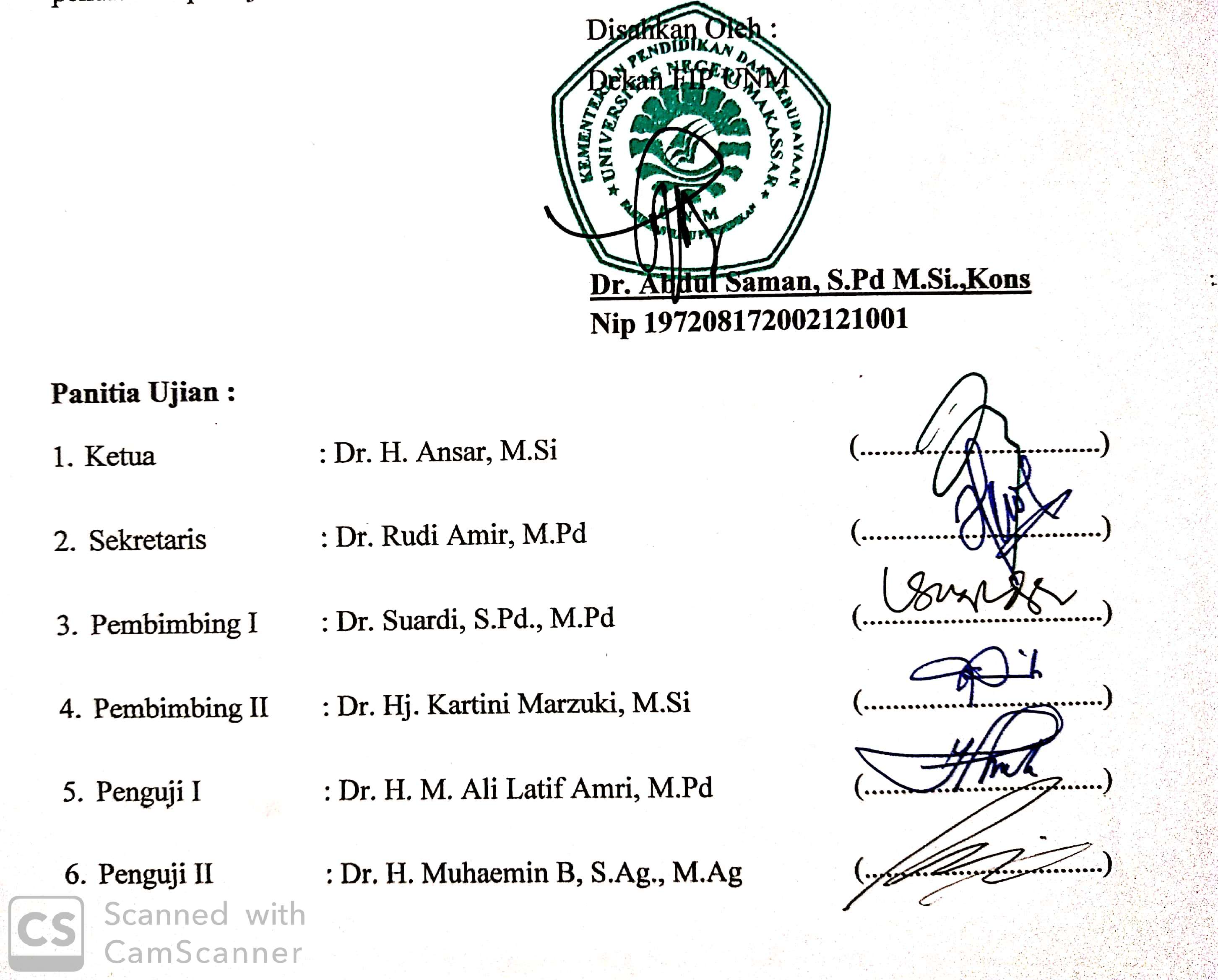 Dekan FIP UNMDr. Abdul Saman, S.Pd M.Si.,KonsNip 197208172002121001Panitia Ujian :Ketua 		: Dr. H. Ansar, M.Si				(.................................)Sekretaris		: Dr. Rudi Amir, M.Pd			(.................................)Pembimbing I	: Dr. Suardi, S.Pd., M.Pd	  	   	(.................................)Pembimbing II 	: Dr. Hj. Kartini Marzuki, M.Si	      	(.................................)Penguji I		: Dr. H. M. Ali Latif Amri, M.Pd   		(.................................)Penguji II		: Dr. H. Muhaemin B, S.Ag., M.Ag		(.................................)SURAT PERNYATAAN KEASLIAN SKRIPSISaya yang bertanda tangan di bawa ini :Nama			: Alfianti FNIM			: 1642045028Jurusan		: Pendidikan Luar SekolahFakultas		: Ilmu PendidikanJudul Skripsi	: Strategi Orangtua dalam Mengembangkan Kecerdasan Emosi Anak Usia Dini di Kelurahan Maccini Baji Kecamatan Lau Kabupaten MarosMenyatakan dengan sebenarnya bahwa skripsi yang saya tulis ini benar merupakan hasil karya sendiri dan bukan merupakan pengambilalihan tulisan atau pikiran orang lain yang saya akui sebagai hasil tulisan atau pikiran sendiri. Apabila dikemuadian hari terbukti atau dapat dibuktikan bahwa skripsi ini hasil jiplakan atau mengandung unsur plagiat, maka saya bersedia menerima sanksi atas perbuatan tersebut sesuai ketentuan yang berlaku.Makassar,   Januari 2020							ALFIANTI.FNIM. 1642045028MOTTO“Bahagiakanlah Orang yang Ada disekitarmu Sebelum Kalian Dipisahkan oleh Dunia yang Berbeda”Dengan kerendahan hatiKuperuntukkan karya ini sebagai bukti kecintaan pada orangtuaku, saudaraku tercinta, keluarga besarku serta sahabatku Ade Dini Kardini (Almarhumah) dan teman-teman saya.Atas dukungan, motivasi dan Do’a yang tulus.Terimakasih semoga Tuhan yang maha Esa memberikan rahmat, karunia serta kebagahian kepada kalian semua ABSTRAKALFIANTI.F. 2019, Strategi Orangtua dalam Mengembangkan Kecerdasan Emosi Anak Usia Dini di Kelurahan Maccini Baji Kecamatan Lau Kabupaten Maros. Pembimbing dalam penelitian ini adalah Dr. Suardi, S.Pd., M.Pd dan                                 Dr. Hj. Kartini Marzuki, M.Si Pada Program Pendidikan Luar Sekolah Fakultas Ilmu Pendidikan Universitas Negeri Makassar.Penelitian ini adalah untuk mengetahui strategi orangtua dalam mengembangkan kecerdasan emosi anak usia dini di Kelurahan Maccini Baji Kecamatan Lau Kabupaten Maros. Penelitian ini menggunakan pendekatan penelitian kualitatif dengan jenis penelitian yang di gunakan adalah studi kasus. Dalam penelitian ini peneliti menfokuskan penelitian pada strategi orangtua dalam mengembangkan kecerdasan emosi pada anak usia dini di Kelurahan Maccini Baji Kecamatan Lau Kabupaten Maros. Berdasarkan hasil penelitian menunjukkan strategi yang dilakukan oleh orangtua dalam mengembangkan kecerdasan emosi anak usia dini yaitu: melatih keterampilan komunikasi pada anak telah dilakukan untuk mengundang anak mengemukakan pendapat, apa yang dirasakan oleh anak, dan menanggapi uangkapannya. Selanjutnya orangtua telah memberikan kepercayaan kepada anaknya agar anak dapat belajar dan berproses dengan hal tersebut orangtua telah memberikan kesempatan pada anak dalam mengatasi masalahnya sendiri. Kemudia strategi yang terakhir, orangtua tidak memaksa presepsi kepada anak, dengan pengambilan keputusan orangtua telah menyesuaikan dengan kondisi anaknya, memberikan kesempatan kepada anak untuk memilih, megatur dan memberikan kebebasan kepada anak untuk menentukan pilihanya. Untuk mengetahui tingkat keberhasilan orangtua dalam mengembangkan kecerdasan emosi anak usia dini dapat dilihat dari indikator sebagai berikut: anak memiliki sikap mudah bergaul dengan teman sebayanya, memiliki kemampuan berkomunikasi dengan orang lain, memperhatikan kepentingan sosial (senang menolong orang lain) dan dapat hidup selaras dengan kelompok, memiliki kepekaan terhadap perasaan orang lain, dan mampu mendengar perkataan orang lain. PRAKATA(Bismillahirrahmanirrahim) Alhamdulillah segala puji bagi Allah SWT atas segala nikmat yang telah diberikan, terutama nikmat kesehatan dan kesempatan sehingga skripsi ini dapat terselesaikan. Salam dan salawat semoga tetap tercurah kepada Nabi Muhammad SAW sebagai rahmat bagi semesta alam dan teladan yang mulia.Penulis menyadari sepenuhnya bahwa selama penulisan skripsi ini cukup banyak hambatan yang dihadapi, namun berkat bantuan dari berbagai pihak sehingga skripsi ini dapat diselesaikan dengan baik. Penulis menyampaikan terima kasih      kepada yang terhormat Dr. Suardi, S.Pd, M.Pd sebagai pembimbing I dan                                           Dr. Hj Kartni Marzuki Amir, M.Si sebagai pembimbing II yang senantiasa meluangkan waktunya untuk memberikan bimbingan, motivasi dan arahan kepada penulis sejak penyusunan proposal sampai selesainya skripsi ini.Selanjutnya ucapan terima kasih  yang sebesar-besarnya kepada semua pihak atas bantuannya baik itu berupa materil dan non materil, penulis menyampaikan dengan rasa hormat kepada:Prof. Dr. H. Husain Syam, M.TP, selaku Rektor Universitas Negeri Makassar yang telah memberikan fasilitas berupa sarana dan prasarana serta ilmu yang bermanfaat.Pegawai dan tata usaha Universitas Negeri Makassar yang memberikan pelayanan, akademik, admistrasi dan kemahasiswaan.Dr. Abdul Saman, M.Si. Kons selaku Dekan FIP UNM,  Dr. Mustafa, M.Si selaku Pembantu Dekan I FIP UNM, Dr. Pattaufi, S.Pd, M.Si selaku Pembantu Dekan II FIP UNM, Dr. Ansar, M.Si sebagai Pembantu Dekan III FIP UNM, serta Pegawai dan Tata Usaha FIP UNM, yang telah memberikan layanan akademik, administrasi dan kemahasiswaan selama proses pendidikan dan penyelesaian studi.Dr. Hj. Kartini Marzuki M.Si selaku Ketua Jurusan dan Dr. Rudi Amir, M.Pd, selaku Sekretaris Jurusan Pendidikan Luar Sekolah Fakultas Ilmu Pendidikan Universitas Negeri Makassar, terimakasih atas segala masukan yang berupa saran, kritikan, baik dalam proses perkuliahan maupun dalam penyusunan skripsi.Bapak dan ibu dosen Jurusan Pendidikan Luar Sekolah Fakultas Ilmu Pendidikan Universitas Negeri Makassar yang membimbing, memeberi masukan, serta mengajarkan berbagi ilmu pengetahuan selama proses perkuliahan .Kepada Pemerintah Kelurahan Maccini Baji, beserta jajarannya, dan juga kepada masyarakat yang telah menerima saya dengan baik pada saat penelitian.Kepada kedua orangtua, keluarga dan teman-teman yang senantiasa memberikan dorongan selama melanjutkan studi pada perguruan tinggi di UNM.Seluruh Mahasiswa PLS Konveri 2016 yang memberikan banyak pengalaman serta pengetahuan bagi penulis dalam menjalankan aktivitas perkuliahan.Penulis menyadari bahwa skripsi ini masih jauh dari kata sempurna, maka saran dan kritik yang konstruktif dari semua pihak penuli harapkan untuk dapat menyempurnakan skripsi ini. Akhir kata penulis sampaikan semoga skripsi ini dapat bermanfaat bagi semua pihak khusus bagi penulis dan bagi pembaca pada umumnya, dan semoga menjadi amal ibadah disisi Allah SWT, Aamiin.Makassar,    Januari 2020PenulisDAFTAR ISIHALAMAN SAMPUL	iPERSETUJUAN PEMBIMBING	iiiPENGESAHAN UJIAN SKRIPSI	ivSURAT PERNYATAAN KEASLIAN SKRIPSI	vMOTO	viABSTRAK	viiPRAKARTA	viiiDAFTAR ISI	xiDAFTAR GAMBAR	xiiiDAFTAR TABEL	xivDAFTAR LAMPIRAN	xvBAB I PENDAHLUAN	1Konteks Penelitian	1Fokus Masalah	4Tujuan Penelitian	5Manfaat Penelitian	5BAB II TINJAUAN PUSTAKA DAN KERANGKA PIKIR	7Tinjauan Pustaka	7Strategi Orangtua	7Kecerdasan Emosi Anak Usia Dini	8Strategi Orangtua dalam Mengembangkan Kecerdasan Emosi Anak Usia Dini	 17Kerangka Pikir	20BAB III METODE PENELITIAN	23Pendekatan dan Jenis Penelitian	23Fokos Penelitian	24Kehadiran Peneliti	25Lokasi Penelitian	25Sumber Data	26Tehnik Pengumpulan Data	27Teknik Analisis Data	28Teknik Kebsahan Data	29BAB IV HASL PENELITIAN DAN PEMBAHASAN	31Hasil Penelitian	31Pembahasan	42BAB IV KESIMPULAN DAN SARAN	51Kesimpulan	51Saran	52DAFTAR PUSTAKA	53LAMPIRAN	55DOKUMENTASI	88DAFTAR GAMBARDAFTAR TABELTabel 2.1   Aspek emosi dan karakteristik perilaku	 15Tabel 3.1   Sumber Data Penelitian 	 27DAFTAR LAMPIRANPembimbing  IPembimbing  IPembimbing IIDr. Suardi, S.Pd., M.PdNIP. 19740501 200501 1 003Dr. Hj. Kartini Marzuki, M.SiNIP. 19690322 199403 2 003Dr. Hj. Kartini Marzuki, M.SiNIP. 19690322 199403 2 003Dr. Hj. Kartini Marzuki, M.SiNIP. 19690322 199403 2 003Gambar 2.1Skema Kerangka Konseptual22Gambar 2.2Wawancara dengan Ibu HR89Gambar 2.3Ibu HR mengajak KE bermain “Kotak Pos” dengan menggunakan  tangan89Gambar 2.4Pada saat KE nonton bersama dengan temannya89Gambar 2.5DIF yang lagi sedang bermain ayunan dengan teman kelompoknya.89Gambar 2.6DIF yang lagi sedang  membujuk temanya yang sedang menangis.90Gambar 2.7AK membantu ibu gurunya merapikan pensil warna yang telah digunakan oleh temanya.90Gambar 2.8Pada saat AK bermain dengan teman sebayanya.90Gambar 2.9Ibu S sedang membantu AK memakaiakan sepatunya.90Gambar 2.10Z sedang membagikan air minum ketemanya yang lagi kehausan.91Gambar 2.11Pada saat Ibu ST mendampingi Z yang lagi sedang belajar menulis.91Gambar 2.12Pada saat Z berbincang dengan Ibu Guru dan teman sebayanya.91Gambar 2.13Pada saat HB membujuk adiknya yang sedang menangis92Gambar 2.14Pada HB mencoret-coret tembok92Gambar 2.15Pada saat HB membantu ibunya untuk memberikan susu kepada adeknya.93Gambar 2.16HB selalu didampingi pada saat belajar.93Lampiran 1Kisi-kisi Instrumen Penelitian56Lampiran 2Pedoman Wawancara Untuk Orangtua Tentang Strategi Orangtua dalam Mengembangkan Kecerdasan Emosi Anak Usia Dini di Kelurahan Maccini Baji Kecamatan Lau Kabupaten Maros57Lampiran 3Pedoman Observasi Untuk Anak Usia Dini Terkait Kecerdasan Emosi Anak Usia Dini di Kelurahan Maccini Baji Kecamatan Lau Kabupaten Maros59Lampiran 4Hasil wawancara Ibu HR tentang Strategi Orangtua dalam Mengembangkan Kecerdasan Emosi Anak Usia Dini di Kelurahan Maccini Baji Kecamatan Lau Kabupaten Maros.60Lampiran 5Hasil Observasi Kecerdasan Emosi KE pada Lingkungan Keluarga di Kelurahan Maccini Baji Kecamatan Lau Kabupaten Maros.64Lampiran 6Hasil wawancara Ibu S tentang Strategi Orangtua dalam Mengembangkan Kecerdasan Emosi Anak Usia Dini di Kelurahan Maccini Baji Kecamatan Lau Kabupaten Maros.66Lampiran 7Hasil Observasi Kecerdasan Emosi  AK pada Lingkungan Keluarga di Kelurahan Maccini Baji Kecamatan Lau Kabupaten Maros.70Lampiran 8Hasil wawancara Ibu SR tentang Strategi Orangtua dalam Mengembangkan Kecerdasan Emosi Anak Usia Dini di Kelurahan Maccini Baji Kecamatan Lau Kabupaten Maros.72Lampiran 9Hasil Observasi Kecerdasan Emosi DIF pada Lingkungan Keluarga di Kelurahan Maccini Baji Kecamatan Lau Kabupaten Maros75Lampiran 10Hasil wawancara Ibu ST tentang Strategi Orangtua dalam Mengembangkan Kecerdasan Emosi Anak Usia Dini di Kelurahan Maccini Baji Kecamatan Lau Kabupaten Maros.77Lampiran 11Hasil Observasi Kecerdasan Emosi Z pada Lingkungan Keluarga di Kelurahan Maccini Baji Kecamatan Lau Kabupaten Maros.81Lampiran 12 Hasil wawancara untuk Ibu AL tentang Strategi Orangtua dalam Mengembangkan Kecerdasan Emosi Anak Usia Dini di Kelurahan Maccini Baji Kecamatan Lau Kabupaten Maros.82Lampiran 13Hasil Observasi Kecerdasan Emosi HB pada Lingkungan Keluarga di Kelurahan Maccini Baji Kecamatan Lau Kabupaten Maros.86